Duración: 4 días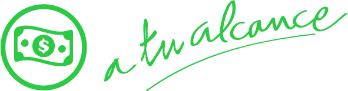 Llegadas: diaria Mínimo 2 personasDÍA 01.		PUERTO VALLARTA    Llegada al Aeropuerto de Puerto Vallarta. Traslado del Aeropuerto al Hotel, por cuenta del cliente. Check in en el hotel. Tarde libre para disfrutar del hotel. Alojamiento.DÍA 02 Y 03.	PUERTO VALLARTA    Día libre para actividades personales o disfrutar de su Resort. Alojamiento.DÍA 04.		PUERTO VALLARTA     – AEROPUERTOTraslado de salida del Hotel al Aeropuerto por cuenta del Cliente. Fin de los servicios.INCLUYE: Boleto de avión redondo con VivaAerobus la ruta MEX-PVR-MEX.1 maleta de equipaje documentado de 15 kg + 1 maleta de mano de 10 kg (Solo con ruta aérea propuesta)03 noches de hospedaje en Hotel Meliá Puerto Vallarta Plan Todo Incluido Impuestos NO INCLUYE:Traslado aeropuerto – hotel – aeropuerto en servicio compartidoExtras en hotelesServicios, excursiones o comidas no especificadas Propinas a camaristas, botones, guías, choferes, gastos personales"Te invitamos a disfrutar tu viaje a plenitud adquiriendo una Póliza de Asistencia en Viaje de amplia cobertura. Contamos con planes y convenios   con empresa de renombre como Universsal Assistance   y Assist Card"  HOTELES PREVISTO O SIMILARESHOTELES PREVISTO O SIMILARESHOTELES PREVISTO O SIMILARESHOTELES PREVISTO O SIMILARESNOCHESCIUDADHOTELCAT3PUERTO VALLARTA   MELIA PUERTO VALLARTAPRIMERAPRECIO POR PERSONA EN MXN (MINIMO 2 PERSONAS) PRECIO POR PERSONA EN MXN (MINIMO 2 PERSONAS) PRECIO POR PERSONA EN MXN (MINIMO 2 PERSONAS) PRECIO POR PERSONA EN MXN (MINIMO 2 PERSONAS) PRECIO POR PERSONA EN MXN (MINIMO 2 PERSONAS) PRECIO POR PERSONA EN MXN (MINIMO 2 PERSONAS) SERVICIOS TERRESTRES Y AERÉO SERVICIOS TERRESTRES Y AERÉO SERVICIOS TERRESTRES Y AERÉO SERVICIOS TERRESTRES Y AERÉO SERVICIOS TERRESTRES Y AERÉO SERVICIOS TERRESTRES Y AERÉO DBLTPLMNRSGLDEL 17 MARZO AL 1 ABRIL // 09 ABRIL AL 7 JUL // 21 AGOSTO AL 22 DIC 75307230142012090DEL 02 DE ABRIL AL 08 DE ABRIL // 23 DIC AL 3 ENERO 20241153010980659018890RUTA AÉREA PROPUESTA CON VIVA AEROBUS MEX-PVR-MEX,INCLUYE EQUIPAJE DOCUMENTADO 15 KG 
IMPUESTOS Y Q DE COMBUSTIBLE (SUJETOS A CONFIRMACIÓN): $1,950 MXNAPLICA SUPLEMENTO EN TEMPORADA ALTA, SEMANA SANTA, PASCUA, VERANO, NAVIDAD, FIN DE AÑO, PUENTES Y DÍAS FESTIVOS
TARIFAS SUJETAS A CAMBIOS Y A DISPONIBILIDAD LIMITADA SIN PREVIO AVISO 
MENOR DE 6 A 12 AÑOS COMPARTIENDO HABITACIÓN CON 2 ADULTOS.RUTA AÉREA PROPUESTA CON VIVA AEROBUS MEX-PVR-MEX,INCLUYE EQUIPAJE DOCUMENTADO 15 KG 
IMPUESTOS Y Q DE COMBUSTIBLE (SUJETOS A CONFIRMACIÓN): $1,950 MXNAPLICA SUPLEMENTO EN TEMPORADA ALTA, SEMANA SANTA, PASCUA, VERANO, NAVIDAD, FIN DE AÑO, PUENTES Y DÍAS FESTIVOS
TARIFAS SUJETAS A CAMBIOS Y A DISPONIBILIDAD LIMITADA SIN PREVIO AVISO 
MENOR DE 6 A 12 AÑOS COMPARTIENDO HABITACIÓN CON 2 ADULTOS.RUTA AÉREA PROPUESTA CON VIVA AEROBUS MEX-PVR-MEX,INCLUYE EQUIPAJE DOCUMENTADO 15 KG 
IMPUESTOS Y Q DE COMBUSTIBLE (SUJETOS A CONFIRMACIÓN): $1,950 MXNAPLICA SUPLEMENTO EN TEMPORADA ALTA, SEMANA SANTA, PASCUA, VERANO, NAVIDAD, FIN DE AÑO, PUENTES Y DÍAS FESTIVOS
TARIFAS SUJETAS A CAMBIOS Y A DISPONIBILIDAD LIMITADA SIN PREVIO AVISO 
MENOR DE 6 A 12 AÑOS COMPARTIENDO HABITACIÓN CON 2 ADULTOS.RUTA AÉREA PROPUESTA CON VIVA AEROBUS MEX-PVR-MEX,INCLUYE EQUIPAJE DOCUMENTADO 15 KG 
IMPUESTOS Y Q DE COMBUSTIBLE (SUJETOS A CONFIRMACIÓN): $1,950 MXNAPLICA SUPLEMENTO EN TEMPORADA ALTA, SEMANA SANTA, PASCUA, VERANO, NAVIDAD, FIN DE AÑO, PUENTES Y DÍAS FESTIVOS
TARIFAS SUJETAS A CAMBIOS Y A DISPONIBILIDAD LIMITADA SIN PREVIO AVISO 
MENOR DE 6 A 12 AÑOS COMPARTIENDO HABITACIÓN CON 2 ADULTOS.RUTA AÉREA PROPUESTA CON VIVA AEROBUS MEX-PVR-MEX,INCLUYE EQUIPAJE DOCUMENTADO 15 KG 
IMPUESTOS Y Q DE COMBUSTIBLE (SUJETOS A CONFIRMACIÓN): $1,950 MXNAPLICA SUPLEMENTO EN TEMPORADA ALTA, SEMANA SANTA, PASCUA, VERANO, NAVIDAD, FIN DE AÑO, PUENTES Y DÍAS FESTIVOS
TARIFAS SUJETAS A CAMBIOS Y A DISPONIBILIDAD LIMITADA SIN PREVIO AVISO 
MENOR DE 6 A 12 AÑOS COMPARTIENDO HABITACIÓN CON 2 ADULTOS.RUTA AÉREA PROPUESTA CON VIVA AEROBUS MEX-PVR-MEX,INCLUYE EQUIPAJE DOCUMENTADO 15 KG 
IMPUESTOS Y Q DE COMBUSTIBLE (SUJETOS A CONFIRMACIÓN): $1,950 MXNAPLICA SUPLEMENTO EN TEMPORADA ALTA, SEMANA SANTA, PASCUA, VERANO, NAVIDAD, FIN DE AÑO, PUENTES Y DÍAS FESTIVOS
TARIFAS SUJETAS A CAMBIOS Y A DISPONIBILIDAD LIMITADA SIN PREVIO AVISO 
MENOR DE 6 A 12 AÑOS COMPARTIENDO HABITACIÓN CON 2 ADULTOS.RUTA AÉREA PROPUESTA CON VIVA AEROBUS MEX-PVR-MEX,INCLUYE EQUIPAJE DOCUMENTADO 15 KG 
IMPUESTOS Y Q DE COMBUSTIBLE (SUJETOS A CONFIRMACIÓN): $1,950 MXNAPLICA SUPLEMENTO EN TEMPORADA ALTA, SEMANA SANTA, PASCUA, VERANO, NAVIDAD, FIN DE AÑO, PUENTES Y DÍAS FESTIVOS
TARIFAS SUJETAS A CAMBIOS Y A DISPONIBILIDAD LIMITADA SIN PREVIO AVISO 
MENOR DE 6 A 12 AÑOS COMPARTIENDO HABITACIÓN CON 2 ADULTOS.RUTA AÉREA PROPUESTA CON VIVA AEROBUS MEX-PVR-MEX,INCLUYE EQUIPAJE DOCUMENTADO 15 KG 
IMPUESTOS Y Q DE COMBUSTIBLE (SUJETOS A CONFIRMACIÓN): $1,950 MXNAPLICA SUPLEMENTO EN TEMPORADA ALTA, SEMANA SANTA, PASCUA, VERANO, NAVIDAD, FIN DE AÑO, PUENTES Y DÍAS FESTIVOS
TARIFAS SUJETAS A CAMBIOS Y A DISPONIBILIDAD LIMITADA SIN PREVIO AVISO 
MENOR DE 6 A 12 AÑOS COMPARTIENDO HABITACIÓN CON 2 ADULTOS.RUTA AÉREA PROPUESTA CON VIVA AEROBUS MEX-PVR-MEX,INCLUYE EQUIPAJE DOCUMENTADO 15 KG 
IMPUESTOS Y Q DE COMBUSTIBLE (SUJETOS A CONFIRMACIÓN): $1,950 MXNAPLICA SUPLEMENTO EN TEMPORADA ALTA, SEMANA SANTA, PASCUA, VERANO, NAVIDAD, FIN DE AÑO, PUENTES Y DÍAS FESTIVOS
TARIFAS SUJETAS A CAMBIOS Y A DISPONIBILIDAD LIMITADA SIN PREVIO AVISO 
MENOR DE 6 A 12 AÑOS COMPARTIENDO HABITACIÓN CON 2 ADULTOS.RUTA AÉREA PROPUESTA CON VIVA AEROBUS MEX-PVR-MEX,INCLUYE EQUIPAJE DOCUMENTADO 15 KG 
IMPUESTOS Y Q DE COMBUSTIBLE (SUJETOS A CONFIRMACIÓN): $1,950 MXNAPLICA SUPLEMENTO EN TEMPORADA ALTA, SEMANA SANTA, PASCUA, VERANO, NAVIDAD, FIN DE AÑO, PUENTES Y DÍAS FESTIVOS
TARIFAS SUJETAS A CAMBIOS Y A DISPONIBILIDAD LIMITADA SIN PREVIO AVISO 
MENOR DE 6 A 12 AÑOS COMPARTIENDO HABITACIÓN CON 2 ADULTOS.RUTA AÉREA PROPUESTA CON VIVA AEROBUS MEX-PVR-MEX,INCLUYE EQUIPAJE DOCUMENTADO 15 KG 
IMPUESTOS Y Q DE COMBUSTIBLE (SUJETOS A CONFIRMACIÓN): $1,950 MXNAPLICA SUPLEMENTO EN TEMPORADA ALTA, SEMANA SANTA, PASCUA, VERANO, NAVIDAD, FIN DE AÑO, PUENTES Y DÍAS FESTIVOS
TARIFAS SUJETAS A CAMBIOS Y A DISPONIBILIDAD LIMITADA SIN PREVIO AVISO 
MENOR DE 6 A 12 AÑOS COMPARTIENDO HABITACIÓN CON 2 ADULTOS.RUTA AÉREA PROPUESTA CON VIVA AEROBUS MEX-PVR-MEX,INCLUYE EQUIPAJE DOCUMENTADO 15 KG 
IMPUESTOS Y Q DE COMBUSTIBLE (SUJETOS A CONFIRMACIÓN): $1,950 MXNAPLICA SUPLEMENTO EN TEMPORADA ALTA, SEMANA SANTA, PASCUA, VERANO, NAVIDAD, FIN DE AÑO, PUENTES Y DÍAS FESTIVOS
TARIFAS SUJETAS A CAMBIOS Y A DISPONIBILIDAD LIMITADA SIN PREVIO AVISO 
MENOR DE 6 A 12 AÑOS COMPARTIENDO HABITACIÓN CON 2 ADULTOS.RUTA AÉREA PROPUESTA CON VIVA AEROBUS MEX-PVR-MEX,INCLUYE EQUIPAJE DOCUMENTADO 15 KG 
IMPUESTOS Y Q DE COMBUSTIBLE (SUJETOS A CONFIRMACIÓN): $1,950 MXNAPLICA SUPLEMENTO EN TEMPORADA ALTA, SEMANA SANTA, PASCUA, VERANO, NAVIDAD, FIN DE AÑO, PUENTES Y DÍAS FESTIVOS
TARIFAS SUJETAS A CAMBIOS Y A DISPONIBILIDAD LIMITADA SIN PREVIO AVISO 
MENOR DE 6 A 12 AÑOS COMPARTIENDO HABITACIÓN CON 2 ADULTOS.RUTA AÉREA PROPUESTA CON VIVA AEROBUS MEX-PVR-MEX,INCLUYE EQUIPAJE DOCUMENTADO 15 KG 
IMPUESTOS Y Q DE COMBUSTIBLE (SUJETOS A CONFIRMACIÓN): $1,950 MXNAPLICA SUPLEMENTO EN TEMPORADA ALTA, SEMANA SANTA, PASCUA, VERANO, NAVIDAD, FIN DE AÑO, PUENTES Y DÍAS FESTIVOS
TARIFAS SUJETAS A CAMBIOS Y A DISPONIBILIDAD LIMITADA SIN PREVIO AVISO 
MENOR DE 6 A 12 AÑOS COMPARTIENDO HABITACIÓN CON 2 ADULTOS.RUTA AÉREA PROPUESTA CON VIVA AEROBUS MEX-PVR-MEX,INCLUYE EQUIPAJE DOCUMENTADO 15 KG 
IMPUESTOS Y Q DE COMBUSTIBLE (SUJETOS A CONFIRMACIÓN): $1,950 MXNAPLICA SUPLEMENTO EN TEMPORADA ALTA, SEMANA SANTA, PASCUA, VERANO, NAVIDAD, FIN DE AÑO, PUENTES Y DÍAS FESTIVOS
TARIFAS SUJETAS A CAMBIOS Y A DISPONIBILIDAD LIMITADA SIN PREVIO AVISO 
MENOR DE 6 A 12 AÑOS COMPARTIENDO HABITACIÓN CON 2 ADULTOS.RUTA AÉREA PROPUESTA CON VIVA AEROBUS MEX-PVR-MEX,INCLUYE EQUIPAJE DOCUMENTADO 15 KG 
IMPUESTOS Y Q DE COMBUSTIBLE (SUJETOS A CONFIRMACIÓN): $1,950 MXNAPLICA SUPLEMENTO EN TEMPORADA ALTA, SEMANA SANTA, PASCUA, VERANO, NAVIDAD, FIN DE AÑO, PUENTES Y DÍAS FESTIVOS
TARIFAS SUJETAS A CAMBIOS Y A DISPONIBILIDAD LIMITADA SIN PREVIO AVISO 
MENOR DE 6 A 12 AÑOS COMPARTIENDO HABITACIÓN CON 2 ADULTOS.RUTA AÉREA PROPUESTA CON VIVA AEROBUS MEX-PVR-MEX,INCLUYE EQUIPAJE DOCUMENTADO 15 KG 
IMPUESTOS Y Q DE COMBUSTIBLE (SUJETOS A CONFIRMACIÓN): $1,950 MXNAPLICA SUPLEMENTO EN TEMPORADA ALTA, SEMANA SANTA, PASCUA, VERANO, NAVIDAD, FIN DE AÑO, PUENTES Y DÍAS FESTIVOS
TARIFAS SUJETAS A CAMBIOS Y A DISPONIBILIDAD LIMITADA SIN PREVIO AVISO 
MENOR DE 6 A 12 AÑOS COMPARTIENDO HABITACIÓN CON 2 ADULTOS.RUTA AÉREA PROPUESTA CON VIVA AEROBUS MEX-PVR-MEX,INCLUYE EQUIPAJE DOCUMENTADO 15 KG 
IMPUESTOS Y Q DE COMBUSTIBLE (SUJETOS A CONFIRMACIÓN): $1,950 MXNAPLICA SUPLEMENTO EN TEMPORADA ALTA, SEMANA SANTA, PASCUA, VERANO, NAVIDAD, FIN DE AÑO, PUENTES Y DÍAS FESTIVOS
TARIFAS SUJETAS A CAMBIOS Y A DISPONIBILIDAD LIMITADA SIN PREVIO AVISO 
MENOR DE 6 A 12 AÑOS COMPARTIENDO HABITACIÓN CON 2 ADULTOS.RUTA AÉREA PROPUESTA CON VIVA AEROBUS MEX-PVR-MEX,INCLUYE EQUIPAJE DOCUMENTADO 15 KG 
IMPUESTOS Y Q DE COMBUSTIBLE (SUJETOS A CONFIRMACIÓN): $1,950 MXNAPLICA SUPLEMENTO EN TEMPORADA ALTA, SEMANA SANTA, PASCUA, VERANO, NAVIDAD, FIN DE AÑO, PUENTES Y DÍAS FESTIVOS
TARIFAS SUJETAS A CAMBIOS Y A DISPONIBILIDAD LIMITADA SIN PREVIO AVISO 
MENOR DE 6 A 12 AÑOS COMPARTIENDO HABITACIÓN CON 2 ADULTOS.RUTA AÉREA PROPUESTA CON VIVA AEROBUS MEX-PVR-MEX,INCLUYE EQUIPAJE DOCUMENTADO 15 KG 
IMPUESTOS Y Q DE COMBUSTIBLE (SUJETOS A CONFIRMACIÓN): $1,950 MXNAPLICA SUPLEMENTO EN TEMPORADA ALTA, SEMANA SANTA, PASCUA, VERANO, NAVIDAD, FIN DE AÑO, PUENTES Y DÍAS FESTIVOS
TARIFAS SUJETAS A CAMBIOS Y A DISPONIBILIDAD LIMITADA SIN PREVIO AVISO 
MENOR DE 6 A 12 AÑOS COMPARTIENDO HABITACIÓN CON 2 ADULTOS.RUTA AÉREA PROPUESTA CON VIVA AEROBUS MEX-PVR-MEX,INCLUYE EQUIPAJE DOCUMENTADO 15 KG 
IMPUESTOS Y Q DE COMBUSTIBLE (SUJETOS A CONFIRMACIÓN): $1,950 MXNAPLICA SUPLEMENTO EN TEMPORADA ALTA, SEMANA SANTA, PASCUA, VERANO, NAVIDAD, FIN DE AÑO, PUENTES Y DÍAS FESTIVOS
TARIFAS SUJETAS A CAMBIOS Y A DISPONIBILIDAD LIMITADA SIN PREVIO AVISO 
MENOR DE 6 A 12 AÑOS COMPARTIENDO HABITACIÓN CON 2 ADULTOS.RUTA AÉREA PROPUESTA CON VIVA AEROBUS MEX-PVR-MEX,INCLUYE EQUIPAJE DOCUMENTADO 15 KG 
IMPUESTOS Y Q DE COMBUSTIBLE (SUJETOS A CONFIRMACIÓN): $1,950 MXNAPLICA SUPLEMENTO EN TEMPORADA ALTA, SEMANA SANTA, PASCUA, VERANO, NAVIDAD, FIN DE AÑO, PUENTES Y DÍAS FESTIVOS
TARIFAS SUJETAS A CAMBIOS Y A DISPONIBILIDAD LIMITADA SIN PREVIO AVISO 
MENOR DE 6 A 12 AÑOS COMPARTIENDO HABITACIÓN CON 2 ADULTOS.RUTA AÉREA PROPUESTA CON VIVA AEROBUS MEX-PVR-MEX,INCLUYE EQUIPAJE DOCUMENTADO 15 KG 
IMPUESTOS Y Q DE COMBUSTIBLE (SUJETOS A CONFIRMACIÓN): $1,950 MXNAPLICA SUPLEMENTO EN TEMPORADA ALTA, SEMANA SANTA, PASCUA, VERANO, NAVIDAD, FIN DE AÑO, PUENTES Y DÍAS FESTIVOS
TARIFAS SUJETAS A CAMBIOS Y A DISPONIBILIDAD LIMITADA SIN PREVIO AVISO 
MENOR DE 6 A 12 AÑOS COMPARTIENDO HABITACIÓN CON 2 ADULTOS.RUTA AÉREA PROPUESTA CON VIVA AEROBUS MEX-PVR-MEX,INCLUYE EQUIPAJE DOCUMENTADO 15 KG 
IMPUESTOS Y Q DE COMBUSTIBLE (SUJETOS A CONFIRMACIÓN): $1,950 MXNAPLICA SUPLEMENTO EN TEMPORADA ALTA, SEMANA SANTA, PASCUA, VERANO, NAVIDAD, FIN DE AÑO, PUENTES Y DÍAS FESTIVOS
TARIFAS SUJETAS A CAMBIOS Y A DISPONIBILIDAD LIMITADA SIN PREVIO AVISO 
MENOR DE 6 A 12 AÑOS COMPARTIENDO HABITACIÓN CON 2 ADULTOS.RUTA AÉREA PROPUESTA CON VIVA AEROBUS MEX-PVR-MEX,INCLUYE EQUIPAJE DOCUMENTADO 15 KG 
IMPUESTOS Y Q DE COMBUSTIBLE (SUJETOS A CONFIRMACIÓN): $1,950 MXNAPLICA SUPLEMENTO EN TEMPORADA ALTA, SEMANA SANTA, PASCUA, VERANO, NAVIDAD, FIN DE AÑO, PUENTES Y DÍAS FESTIVOS
TARIFAS SUJETAS A CAMBIOS Y A DISPONIBILIDAD LIMITADA SIN PREVIO AVISO 
MENOR DE 6 A 12 AÑOS COMPARTIENDO HABITACIÓN CON 2 ADULTOS.RUTA AÉREA PROPUESTA CON VIVA AEROBUS MEX-PVR-MEX,INCLUYE EQUIPAJE DOCUMENTADO 15 KG 
IMPUESTOS Y Q DE COMBUSTIBLE (SUJETOS A CONFIRMACIÓN): $1,950 MXNAPLICA SUPLEMENTO EN TEMPORADA ALTA, SEMANA SANTA, PASCUA, VERANO, NAVIDAD, FIN DE AÑO, PUENTES Y DÍAS FESTIVOS
TARIFAS SUJETAS A CAMBIOS Y A DISPONIBILIDAD LIMITADA SIN PREVIO AVISO 
MENOR DE 6 A 12 AÑOS COMPARTIENDO HABITACIÓN CON 2 ADULTOS.RUTA AÉREA PROPUESTA CON VIVA AEROBUS MEX-PVR-MEX,INCLUYE EQUIPAJE DOCUMENTADO 15 KG 
IMPUESTOS Y Q DE COMBUSTIBLE (SUJETOS A CONFIRMACIÓN): $1,950 MXNAPLICA SUPLEMENTO EN TEMPORADA ALTA, SEMANA SANTA, PASCUA, VERANO, NAVIDAD, FIN DE AÑO, PUENTES Y DÍAS FESTIVOS
TARIFAS SUJETAS A CAMBIOS Y A DISPONIBILIDAD LIMITADA SIN PREVIO AVISO 
MENOR DE 6 A 12 AÑOS COMPARTIENDO HABITACIÓN CON 2 ADULTOS.RUTA AÉREA PROPUESTA CON VIVA AEROBUS MEX-PVR-MEX,INCLUYE EQUIPAJE DOCUMENTADO 15 KG 
IMPUESTOS Y Q DE COMBUSTIBLE (SUJETOS A CONFIRMACIÓN): $1,950 MXNAPLICA SUPLEMENTO EN TEMPORADA ALTA, SEMANA SANTA, PASCUA, VERANO, NAVIDAD, FIN DE AÑO, PUENTES Y DÍAS FESTIVOS
TARIFAS SUJETAS A CAMBIOS Y A DISPONIBILIDAD LIMITADA SIN PREVIO AVISO 
MENOR DE 6 A 12 AÑOS COMPARTIENDO HABITACIÓN CON 2 ADULTOS.RUTA AÉREA PROPUESTA CON VIVA AEROBUS MEX-PVR-MEX,INCLUYE EQUIPAJE DOCUMENTADO 15 KG 
IMPUESTOS Y Q DE COMBUSTIBLE (SUJETOS A CONFIRMACIÓN): $1,950 MXNAPLICA SUPLEMENTO EN TEMPORADA ALTA, SEMANA SANTA, PASCUA, VERANO, NAVIDAD, FIN DE AÑO, PUENTES Y DÍAS FESTIVOS
TARIFAS SUJETAS A CAMBIOS Y A DISPONIBILIDAD LIMITADA SIN PREVIO AVISO 
MENOR DE 6 A 12 AÑOS COMPARTIENDO HABITACIÓN CON 2 ADULTOS.RUTA AÉREA PROPUESTA CON VIVA AEROBUS MEX-PVR-MEX,INCLUYE EQUIPAJE DOCUMENTADO 15 KG 
IMPUESTOS Y Q DE COMBUSTIBLE (SUJETOS A CONFIRMACIÓN): $1,950 MXNAPLICA SUPLEMENTO EN TEMPORADA ALTA, SEMANA SANTA, PASCUA, VERANO, NAVIDAD, FIN DE AÑO, PUENTES Y DÍAS FESTIVOS
TARIFAS SUJETAS A CAMBIOS Y A DISPONIBILIDAD LIMITADA SIN PREVIO AVISO 
MENOR DE 6 A 12 AÑOS COMPARTIENDO HABITACIÓN CON 2 ADULTOS.RUTA AÉREA PROPUESTA CON VIVA AEROBUS MEX-PVR-MEX,INCLUYE EQUIPAJE DOCUMENTADO 15 KG 
IMPUESTOS Y Q DE COMBUSTIBLE (SUJETOS A CONFIRMACIÓN): $1,950 MXNAPLICA SUPLEMENTO EN TEMPORADA ALTA, SEMANA SANTA, PASCUA, VERANO, NAVIDAD, FIN DE AÑO, PUENTES Y DÍAS FESTIVOS
TARIFAS SUJETAS A CAMBIOS Y A DISPONIBILIDAD LIMITADA SIN PREVIO AVISO 
MENOR DE 6 A 12 AÑOS COMPARTIENDO HABITACIÓN CON 2 ADULTOS.RUTA AÉREA PROPUESTA CON VIVA AEROBUS MEX-PVR-MEX,INCLUYE EQUIPAJE DOCUMENTADO 15 KG 
IMPUESTOS Y Q DE COMBUSTIBLE (SUJETOS A CONFIRMACIÓN): $1,950 MXNAPLICA SUPLEMENTO EN TEMPORADA ALTA, SEMANA SANTA, PASCUA, VERANO, NAVIDAD, FIN DE AÑO, PUENTES Y DÍAS FESTIVOS
TARIFAS SUJETAS A CAMBIOS Y A DISPONIBILIDAD LIMITADA SIN PREVIO AVISO 
MENOR DE 6 A 12 AÑOS COMPARTIENDO HABITACIÓN CON 2 ADULTOS.RUTA AÉREA PROPUESTA CON VIVA AEROBUS MEX-PVR-MEX,INCLUYE EQUIPAJE DOCUMENTADO 15 KG 
IMPUESTOS Y Q DE COMBUSTIBLE (SUJETOS A CONFIRMACIÓN): $1,950 MXNAPLICA SUPLEMENTO EN TEMPORADA ALTA, SEMANA SANTA, PASCUA, VERANO, NAVIDAD, FIN DE AÑO, PUENTES Y DÍAS FESTIVOS
TARIFAS SUJETAS A CAMBIOS Y A DISPONIBILIDAD LIMITADA SIN PREVIO AVISO 
MENOR DE 6 A 12 AÑOS COMPARTIENDO HABITACIÓN CON 2 ADULTOS.RUTA AÉREA PROPUESTA CON VIVA AEROBUS MEX-PVR-MEX,INCLUYE EQUIPAJE DOCUMENTADO 15 KG 
IMPUESTOS Y Q DE COMBUSTIBLE (SUJETOS A CONFIRMACIÓN): $1,950 MXNAPLICA SUPLEMENTO EN TEMPORADA ALTA, SEMANA SANTA, PASCUA, VERANO, NAVIDAD, FIN DE AÑO, PUENTES Y DÍAS FESTIVOS
TARIFAS SUJETAS A CAMBIOS Y A DISPONIBILIDAD LIMITADA SIN PREVIO AVISO 
MENOR DE 6 A 12 AÑOS COMPARTIENDO HABITACIÓN CON 2 ADULTOS.RUTA AÉREA PROPUESTA CON VIVA AEROBUS MEX-PVR-MEX,INCLUYE EQUIPAJE DOCUMENTADO 15 KG 
IMPUESTOS Y Q DE COMBUSTIBLE (SUJETOS A CONFIRMACIÓN): $1,950 MXNAPLICA SUPLEMENTO EN TEMPORADA ALTA, SEMANA SANTA, PASCUA, VERANO, NAVIDAD, FIN DE AÑO, PUENTES Y DÍAS FESTIVOS
TARIFAS SUJETAS A CAMBIOS Y A DISPONIBILIDAD LIMITADA SIN PREVIO AVISO 
MENOR DE 6 A 12 AÑOS COMPARTIENDO HABITACIÓN CON 2 ADULTOS.RUTA AÉREA PROPUESTA CON VIVA AEROBUS MEX-PVR-MEX,INCLUYE EQUIPAJE DOCUMENTADO 15 KG 
IMPUESTOS Y Q DE COMBUSTIBLE (SUJETOS A CONFIRMACIÓN): $1,950 MXNAPLICA SUPLEMENTO EN TEMPORADA ALTA, SEMANA SANTA, PASCUA, VERANO, NAVIDAD, FIN DE AÑO, PUENTES Y DÍAS FESTIVOS
TARIFAS SUJETAS A CAMBIOS Y A DISPONIBILIDAD LIMITADA SIN PREVIO AVISO 
MENOR DE 6 A 12 AÑOS COMPARTIENDO HABITACIÓN CON 2 ADULTOS.RUTA AÉREA PROPUESTA CON VIVA AEROBUS MEX-PVR-MEX,INCLUYE EQUIPAJE DOCUMENTADO 15 KG 
IMPUESTOS Y Q DE COMBUSTIBLE (SUJETOS A CONFIRMACIÓN): $1,950 MXNAPLICA SUPLEMENTO EN TEMPORADA ALTA, SEMANA SANTA, PASCUA, VERANO, NAVIDAD, FIN DE AÑO, PUENTES Y DÍAS FESTIVOS
TARIFAS SUJETAS A CAMBIOS Y A DISPONIBILIDAD LIMITADA SIN PREVIO AVISO 
MENOR DE 6 A 12 AÑOS COMPARTIENDO HABITACIÓN CON 2 ADULTOS.RUTA AÉREA PROPUESTA CON VIVA AEROBUS MEX-PVR-MEX,INCLUYE EQUIPAJE DOCUMENTADO 15 KG 
IMPUESTOS Y Q DE COMBUSTIBLE (SUJETOS A CONFIRMACIÓN): $1,950 MXNAPLICA SUPLEMENTO EN TEMPORADA ALTA, SEMANA SANTA, PASCUA, VERANO, NAVIDAD, FIN DE AÑO, PUENTES Y DÍAS FESTIVOS
TARIFAS SUJETAS A CAMBIOS Y A DISPONIBILIDAD LIMITADA SIN PREVIO AVISO 
MENOR DE 6 A 12 AÑOS COMPARTIENDO HABITACIÓN CON 2 ADULTOS.RUTA AÉREA PROPUESTA CON VIVA AEROBUS MEX-PVR-MEX,INCLUYE EQUIPAJE DOCUMENTADO 15 KG 
IMPUESTOS Y Q DE COMBUSTIBLE (SUJETOS A CONFIRMACIÓN): $1,950 MXNAPLICA SUPLEMENTO EN TEMPORADA ALTA, SEMANA SANTA, PASCUA, VERANO, NAVIDAD, FIN DE AÑO, PUENTES Y DÍAS FESTIVOS
TARIFAS SUJETAS A CAMBIOS Y A DISPONIBILIDAD LIMITADA SIN PREVIO AVISO 
MENOR DE 6 A 12 AÑOS COMPARTIENDO HABITACIÓN CON 2 ADULTOS.RUTA AÉREA PROPUESTA CON VIVA AEROBUS MEX-PVR-MEX,INCLUYE EQUIPAJE DOCUMENTADO 15 KG 
IMPUESTOS Y Q DE COMBUSTIBLE (SUJETOS A CONFIRMACIÓN): $1,950 MXNAPLICA SUPLEMENTO EN TEMPORADA ALTA, SEMANA SANTA, PASCUA, VERANO, NAVIDAD, FIN DE AÑO, PUENTES Y DÍAS FESTIVOS
TARIFAS SUJETAS A CAMBIOS Y A DISPONIBILIDAD LIMITADA SIN PREVIO AVISO 
MENOR DE 6 A 12 AÑOS COMPARTIENDO HABITACIÓN CON 2 ADULTOS.RUTA AÉREA PROPUESTA CON VIVA AEROBUS MEX-PVR-MEX,INCLUYE EQUIPAJE DOCUMENTADO 15 KG 
IMPUESTOS Y Q DE COMBUSTIBLE (SUJETOS A CONFIRMACIÓN): $1,950 MXNAPLICA SUPLEMENTO EN TEMPORADA ALTA, SEMANA SANTA, PASCUA, VERANO, NAVIDAD, FIN DE AÑO, PUENTES Y DÍAS FESTIVOS
TARIFAS SUJETAS A CAMBIOS Y A DISPONIBILIDAD LIMITADA SIN PREVIO AVISO 
MENOR DE 6 A 12 AÑOS COMPARTIENDO HABITACIÓN CON 2 ADULTOS.RUTA AÉREA PROPUESTA CON VIVA AEROBUS MEX-PVR-MEX,INCLUYE EQUIPAJE DOCUMENTADO 15 KG 
IMPUESTOS Y Q DE COMBUSTIBLE (SUJETOS A CONFIRMACIÓN): $1,950 MXNAPLICA SUPLEMENTO EN TEMPORADA ALTA, SEMANA SANTA, PASCUA, VERANO, NAVIDAD, FIN DE AÑO, PUENTES Y DÍAS FESTIVOS
TARIFAS SUJETAS A CAMBIOS Y A DISPONIBILIDAD LIMITADA SIN PREVIO AVISO 
MENOR DE 6 A 12 AÑOS COMPARTIENDO HABITACIÓN CON 2 ADULTOS.